Servicio Navarro de Salud - OsasunbideaDatos básicos del contratoDatos básicos del contratoDatos básicos del contrato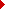 Órgano de contratación: Servicio Navarro de Salud - OsasunbideaDenominación: OB15-2017 SUMINISTRO DE 26 HOLTER DE PRESIÓN CON DESTINO A DIVERSOS CENTROS SANITARIOS DE LA GERENCIA DE AT.PRIMARIA DEL SNS-O Y DEL ÁREA DE TUDELAModalidad: ContratosProcedimiento: AbiertoNº de licitadores: 8Códigos CPVCódigos CPVCódigos CPVCódigos CPV33120000Dispositivos de exploración y registroAdjudicaciónAdjudicaciónAdjudicaciónAdjudicaciónAdjudicaciónEmpresa adjudicataria 1:Empresa adjudicataria 1:HANS E RUTH, S.A.HANS E RUTH, S.A.NIF:NIF:A58263856A58263856Importe: Importe: 29.068,00 Euros29.068,00 EurosFecha de adjudicación:Fecha de adjudicación:17/11/201717/11/2017Fecha publicación: Fecha publicación: 20/11/201720/11/2017Importe total: Importe total: 29.068,00 Euros IVA excluido29.068,00 Euros IVA excluido